EMPLOI DU TEMPS – VENDREDI 15 MAIEMPLOI DU TEMPS – VENDREDI 15 MAIEMPLOI DU TEMPS – VENDREDI 15 MAICalendrierObjectif Se repérer dans le temps Pense à cocher ton calendrier.CopieEtude de la langueEcris la date sur ton cahier puis copie le texte :Pense à sauter des lignes !La semaine prochaine, le jeudi est férié. C’est l’Ascension (fête religieuse). A cette occasion certains travailleurs font « le pont ». C’est le cas des enseignants. Cela veut dire qu’il n’y aura pas de classe le 21 et le 22 mai.Lecture CompréhensionQui est-ce ? Jeu lecture – compréhension Niveau 2https://www.logicieleducatif.fr/francais/lecture/qui-est-ce-metiers.php NumérationLe jeu du serpent : les nombres décimaux.On va reprendre ce jeu tranquillement. Pas de panique si c’est dur ! Choisis les DIXIEMES. https://www.logicieleducatif.fr/math/numeration/file-numerique-serpent-decimaux.phpAttention ici la droite ne va pas toujours de 0,1 en 0,1. Pour t’aider tu peux cliquer sur l’ampoule en bas, elle te dira comment il faut avancer.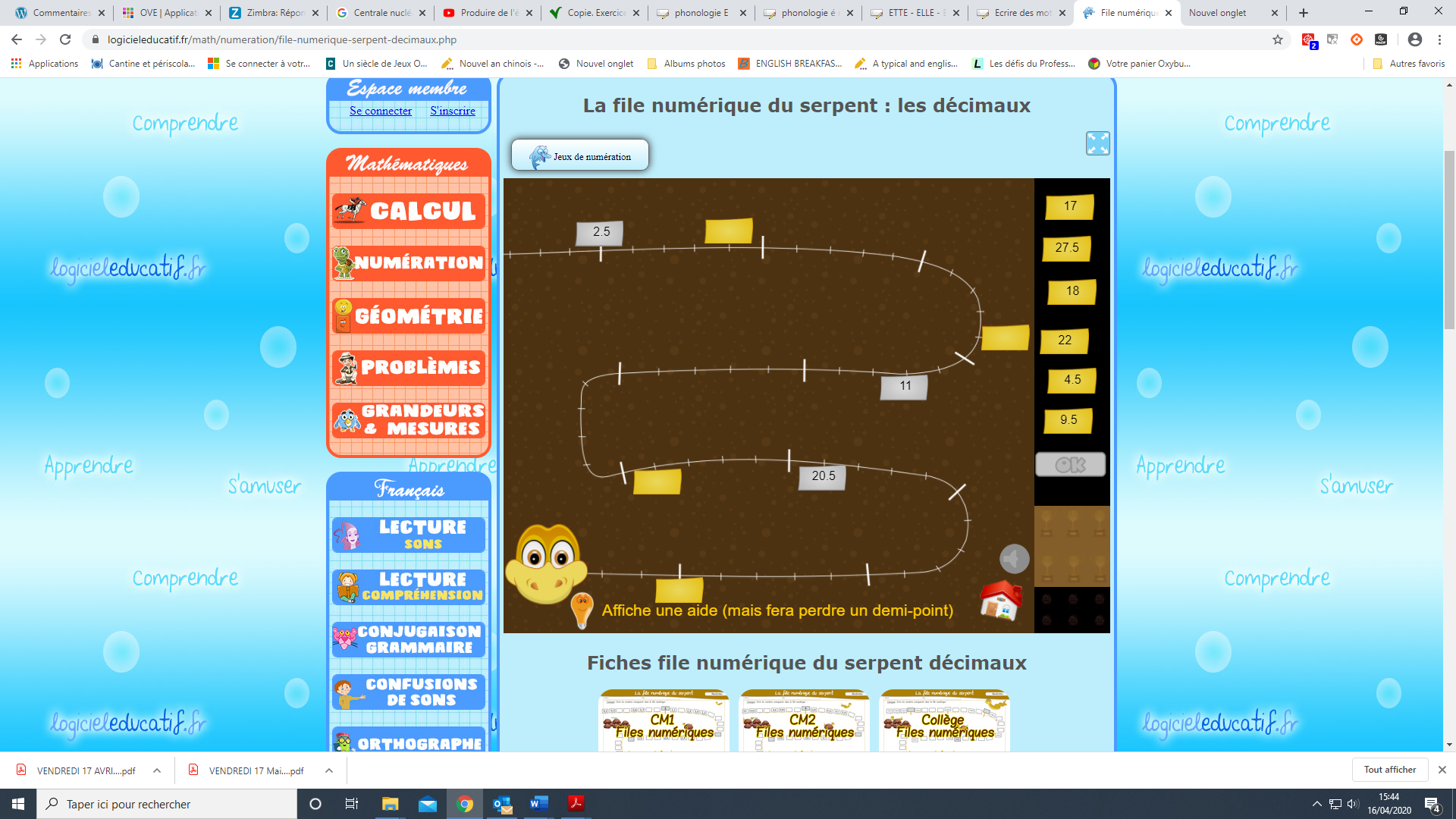 Il y a aussi des étiquettes en trop ; attention aux piègesCalcul Pose les divisions : 145 : 6       et       857 : 3Utilise bien tes tables de multiplication.Dis moi si tu réussis.Tu peux revoir la vidéo.